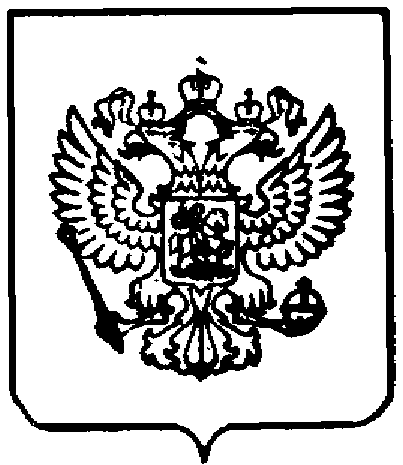 Информация для решения вопроса о размещении на официальном сайтеНаправляется для размещения на официальном сайте муниципального образования в сети «Интернет» до 11 часов 00 минут 28.06.2023.Прокуратурой Солнцевского района проведен мониторинг соблюдения законодательства о социальной защите инвалидов в части исполнения законодательства, направленного на обеспечение для указанных категорий граждан общедоступности к объектам здравоохранения, по результатам проведения которого установлены нарушения требований действующего законодательства в указанной сфере.Проведенной прокуратурой района в апреле 2023 года проверкой установлено, что ОБУЗ «Солнцевская ЦРБ», в структуру ОБУЗ «Солнцевская ЦРБ» входят 23 фельдшерско-акушерских пунктов.В нарушение требований п.п. 6.1.1, 6.1.2, 5.1.14, 5.1.16 СП 59.13330.2020 «Доступность зданий и сооружений для маломобильных групп населения. Актуализированная редакция СНиП 35-01-2001», при входе в здания фельдшерско-акушерских пунктов (Афанасьевский, 	Большекняжевский, Бунинский, Белагинский, Выползовский, Гридасовский, Дежевский, Добро-Колодезский, Екатериновский, Ефросимовский, Зуевский, Лещино-Плотавский, Максимовский, Орлянский, Плосковский, Сараевский, Сеймицкий, Старо-Лещинский, Субботинский, Толмачевский, Хахилевский, Чермошнянский, Шумаковский) отсутствуют пандусы, а также двухстороннее ограждение с поручнями, то есть фактически отсутствуют входы, доступные для маломобильных групп населения.В нарушение требований п. 6.5.12 Свода правил СП 59.13330.2020. Свод правил. Доступность зданий и сооружений для маломобильных групп населения. СНиП 35-01-2001, утвержденного приказом Минстроя России от 30.12.2020 N 904/пр, входы в здания фельдшерско-акушерских пунктов (Афанасьевский, Большекняжевский, Белагинский, Выползовский, Гридасовский, Добро-Колодезский, Екатериновский, Ефросимовский, Зуевский, Лещино-Плотавский, Максимовский, Плосковский, Сараевский, Сеймицкий, Старо-Лещинский, Субботинский, Толмачевский, Хахилевский, Чермошнянский, Шумаковский) не оснащены тактильным информированием с указанием групп помещений (отделений), в которые можно попасть через данный вход.То есть на указанных объектах не реализованы в необходимом и достаточном объеме мероприятия по созданию условий беспрепятственного достижения определенных мест, возможности беспрепятственного движения по коммуникационным путям и пространству, в результате чего инвалиды ограничены в использовании ими равных с другими гражданами возможностей в реализации прав и свобод, а именно в беспрепятственном доступе в помещения фельдшерско-акушерских пунктов и получении медицинской помощи.По результатам выявленных нарушений прокуратурой района внесено представление в адрес главного врача медицинского учреждения, которое рассмотрено, удовлетворено, приняты меры к устранению выявленных нарушений.С.И. Марков, 8 (47154) 2-24-61-ПРОКУРАТУРАРОССИЙСКОЙ ФЕДЕРАЦИИПРОКУРАТУРА КУРСКОЙ ОБЛАСТИПРОКУРАТУРА СОЛНЦЕВСКОГО РАЙОНАЛенина ул., д.24, Солнцево п., Курская область, 306120Тел./факс (847154) 2-21-65Главам муниципальных образований Солнцевского района Курской областиПрокурор Солнцевского района              И.С. Рагулин                       эл.подпись